                                                     Základní škola a mateřská škola Toužim, p. o.vás srdečně zve na SLAVNOSTNÍ UKONČENÍ ŠKOLNÍHO ROKU 2021/22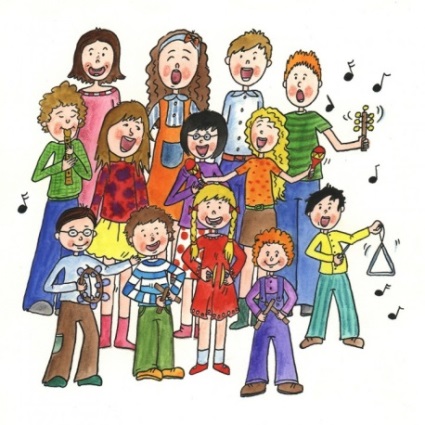 s pěveckým vystoupením našich žáků dne 24. června 2022od 10.00 hod.restaurace U Vladaře, nám. Jiřího z Poděbrad, Toužim                                                                                                 Těšíme se na vás!